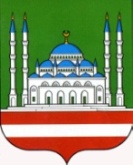 ДЕПАРТАМЕНТ КУЛЬТУРЫМЭРИИ ГОРОДА ГРОЗНОГОМБУ АНСАМБЛЬ ПЕСНИ  «СТОЛИЦА» г.ГРОЗНОГОул. пр. А.А.Кадырова, 39, г. Грозный, Чеченская Республика, 364021Тел.: 8(928) 899-92-15http://depcult95.ru, e-mail: stolica_mz@mail.ruОКПО 66587337, ОГРН 1102031004448ИНН/КПП 2014004048/201401001СОЬЛЖА-Г1АЛИН МЭРИНКУЛЬТУРАН ДЕПАРТАМЕНТИЛЛИЙН   АНСАМБЛЬ «СТОЛИЦА» СОЬЛЖА-Г1АЛИН МБУСольжа-Г1ала, А.А. Кадыровнц1арах пр., 39,Нохчийн Республика, 364021Тел.: 8(928) 899-92-15http://depcult95.ru, e-mail: stolica_mz@mail.ruОКПО 66587337, ОГРН 1102031004448ИНН/КПП 2014004048/201401001НачальникуДепартамента культуры Мэрии г. Грозного	М. С- М. АмаевойОтчето работе Ансамбля песни «Столица»за октябрь 2019 г.Мероприятия по духовно-нравственному воспитанию и развитиюподрастающего поколения4 октября в 16 – 00 ч. в Цветочном парке г. Грозный состоялся Вечер нашидов посвященный Дню молодежи. Собрались зрители со всей округи, желающих провести время в приятной атмосфере и с пользой для себя. Зрителей порадовали своими нашидами и назмами участники группа «Аль – Муъминун»Количество участников – 1 чел., зрителей – 150.5 октября в 11 – 00 ч. у мемориального комплекса «Аллея славы» им. А – Х. Кадырова состоялась торжественная церемония возложение цветов, а у стелы «Город воинской славы» - открытие дня города Грозный. В этом году Грозный отмечает юбилей 201 – летие. На мероприятие прибыл глава ЧР Рамзан Кадыров и другие официальные лица. После подписания соглашений и поздравлений, состоялась концертная программа, в которой приняли участие солисты ансамбля песни «Столица».Количество участников –  2 чел., зрителей – 2005 октября в 18 – 00 ч. на Центральная площадь А.Ш. Кадырова, состоялся праздничный концерт ко Дню города, Дню молодежи, Дню учителя. Жители и гости города собрались, чтобы отпраздновать 201 – летие любимого города. Концертная программа была насыщена яркими музыкальными номерами. В мероприятии приняли участие артисты ансамбля песни «Столица».Количество участников –  8 чел., зрителей – 500Внеплановые:1 октября в 14 – 00 ч. в сквере им. П. Захарова состоялся II ежегодный Литературный фестиваль «Захаров и г. Грозный». В нем приняли участие пресс – секретарь Главы и Правительства ЧР А. Каримов, председатель Союза писателей ЧР К. Ибрагимов, журналисты, художники и д.р. Участники отметили огромный вклад П. Захарова в развитие русской живописи. В рамках фестиваля состоялась концертная программа, в которой приняли участие солисты ансамбля песни «Столица».Количество участников – 2 чел., зрителей – 100.2 октября в 20 – 00 ч. в Российском университете спецназа г. Гудермес состоялся концерт, приуроченный к началу Военно – патриотических игр. В Чечне было собрано более 150 участников из 14 городов воинской славы. Их ожидали различные соревнования по знанию военного дела, а также интеллектуальные конкурсы. В концертной программе для гостей и участников мероприятия приняли участие артисты ансамбля песни «Столица».Количество участников – 6 чел., зрителей – 300.4 октября в 10 – 00 ч. Российском университете спецназа г. Гудермес состоялось торжественное закрытие Военно – патриотических игр. Официальные лица выступили с речью и поздравлениями участников состязаний. А скрасила завершение игр, концертная программа, в которой приняли участие солисты ансамбля песни «Столица».Количество участников – 2 чел., зрителей – 200.4 октября в 13 – 00 ч. в ресторане «Жемчужина» состоялся праздничный концерт для гостей города, приуроченный ко Дню города Грозный. Гости смогли увидеть гостеприимство и культуру чеченского народа, а также насладится творчеством наших артистов. В мероприятии приняли участие артисты ансамбля песни «Столица».Количество участников – 6 чел., зрителей – 80.4 октября в 18 – 30 ч. в ресторане «Раяна» состоялся праздничный концерт для гостей города, приуроченный ко Дню города Грозный. Зрителей порадовали своими праздничными композициями солисты ансамбля песни «Столица».Количество участников – 6 чел., зрителей – 80.5 октября в 12 – 00 ч. во дворце торжеств «Фирдаус» состоялся торжественный прием Мэра г. Грозный. Мэр столицы встретился с делегатами из разных регионов России и стран Зарубежья. Данное мероприятие стало хорошим поводом для укрепления связей между Грозным и другими городами. Была организована концертная программа, в которой приняли участие солисты ансамбля песни «Столица».Количество участников – 2 чел., зрителей – 1005 октября в 19 – 30 ч. в летнем амфитеатре г. Грозный, состоялось праздничное мероприятие, посвященное празднованию Дня города Грозный. Мероприятие состояло из красочных и ярких номеров. Артисты исполняли как патриотические, так и зажигательные композиции. В мероприятии приняли участие также солисты ансамбля песни «Столица».Количество участников – 2 чел., зрителей – 40013 октября в 15 – 00 ч. в ресторане «Шатер» состоялось торжественное закрытие мотосезона 2019. Члены регионального отделения мотоклуба «Ночные волки» в ЧР подвели итоги уходящего сезона. Была организована концертная программа, в которой приняли участие артисты ансамбля песни «Столица».Количество участников – 3 чел., зрителей – 20017 октября в 11 – 00 ч. во Дворце спорта ГГНТУ состоялся Всероссийский фестиваль науки «NAUKA +». Гости и участники смогли ознакомиться со всеми новинками мира науки и технологий. Мероприятие сопровождалось концертной программой, в которой приняли участие солисты ансамбля песни «Столица»Количество участников – 2 чел., зрителей – 100.17 октября в 17 – 00 ч. в ресторане «Тийналла» состоялось праздничное мероприятие, приуроченное к 20 – й годовщине Управления ФСБ по ЧР. Мероприятие сопровождалось концертной программой, в которой приняли участие солисты ансамбля песни «Столица»Количество участников – 2 чел., зрителей – 80.17 октября в 18-00 ч. в летнем амфитеатре сквера на проспекте А-Х. Кадырова состоялся Вечер нашидов. В мероприятии приняла участие группа «Аль – Муъминун», представив горожанам свои религиозные композиции. Количество участников – 1 чел., зрителей – 60.19 октября в 16 – 00 ч. во дворце волейбола им. У. Ахтаева состоялось открытие Международного турнира по вольной борьбе Республиканского борцовского клуба «Ахмат» памяти А – Х. Кадырова. Мероприятие посетил глава ЧР Рамзан Кадыров. Церемония открытия украсила концертная программа, в которой приняли участие солисты ансамбля песни «Столица»Количество участников – 1 чел., зрителей – 300.21 октября в 13-00 ч. в г. Гудермес прошло чествование обладателей краповых беретов. Краповый берет присваивается в порядке прохождения сложных квалификационных испытаний и является предметом исключительной гордости. После официальной части, мероприятие сопровождалось концертной программой. Гостей и участников порадовали своими исполнениями солисты ансамбля песни «Столица». Количество участников – 6 чел., зрителей – 150.В октябре 2019 г. в ансамбле песни «Столица» прошло 16 мероприятий.Количество участников и зрителей 3052 человек;Участников –  52., зрителей –  3000 чел.Директор                                                                                    И.М. МусхабовИсп.: Х.Б. Марзабекова8 (928) 641 24 60№На    №отНаименованиеколичество мероприятийколичество участниковКоличество зрителейДуховно-нравственноевоспитание​311850Патриотическое воспитание000Профилактика здорового образа жизни000Профилактика наркомании000Профилактика правонарушений000Профилактика терроризма и экстремизма000Внеплановые мероприятия13412150ИТОГО16523000Конкурсы​000Участие в Республиканских конкурсах000Участие в Международных конкурсах000